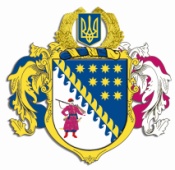 ДНІПРОПЕТРОВСЬКА ОБЛАСНА РАДАVIІ СКЛИКАННЯПостійна комісія обласної ради з питань соціально-економічного розвитку області, бюджету та фінансівпросп. Олександра Поля, 2, м. Дніпро, 49004П Р О Т О К О Л  № 93засідання постійної комісії обласної ради17 жовтня 2019 року							м. Дніпро15.00 годинУсього членів комісії:		13 чол.Присутні:                   		12 чол. (з них 6 – телеконференція)Відсутні:                     		  1 чол.Присутні члени комісії: Ніконоров А.В., Саганович Д.В., 
Ангурець О.В., Войтов Г.О., Петросянц М.М., Плахотнік О.О., 
Ульяхіна А.М. (телеконференція), Жадан Є.В. (телеконференція), Мартиненко Є.А. (телеконференція), Мазан Ю.В. (телеконференція), 
Орлов С.О. (телеконференція), Шамрицька Н.А. (телеконференція).Відсутні члени комісії: Удод Є.Г. У роботі комісії взяли участь: Шебеко Т.І. – директор департаменту фінансів облдержадміністрації;Коломоєць А.В. – виконуючий обов’язки заступника голови облдержадміністрації – директор департаменту житлово-комунального господарства та будівництва облдержадміністрації;Кулик В.В. – заступник директора департаменту охорони здоров’я облдержадміністрації;Полторацький О.В. – директор департаменту освіти і науки облдерж-адміністрації;Пшеничников О.П. – начальник управління молоді і спорту облдерж-адміністрації;  Першина Н.Г. – начальник управління культури, національностей і релігій облдержадміністрації;Аверкін М.В. – заступник директора – начальник управління фінансового забезпечення та виконання соціальних програм департаменту соціального захисту населення облдержадміністрації; Латиш Н.С. – заступник директора департаменту екології та природних ресурсів  облдержадміністрації;Макаров Д.А. – заступник директора – начальник управління планування, кадрового та адміністративно-господарського забезпечення департаменту капітального будівництва облдержадміністрації;Беспаленкова Н.М. – начальник управління бухгалтерського обліку, фінансів та господарської діяльності виконавчого апарату обласної ради; Богуславська І.А. – заступник начальника управління економіки, бюджету та фінансів – начальник відділу бюджету та фінансів виконавчого апарату обласної ради;Семикіна О.С.– заступник начальника управління економіки, бюджету та фінансів – начальник відділу капітальних вкладень виконавчого апарату обласної ради; Полонська Н.В. – заступник начальника відділу капітальних вкладень управління економіки, бюджету та фінансів виконавчого апарату обласної ради;Тітовський М.С. – заступник начальника управління організаційної роботи – начальник відділу методичного забезпечення виконавчого апарату обласної ради;Легкоступ Д.І. – директор КП „Агентство регіонального розвитку „Регіон-Лідер” ДОР”.Головував: Ніконоров А.В.Порядок денний засідання постійної комісії:Про розгляд проекту розпорядження голови обласної ради „Про внесення змін до рішення обласної ради від 07 грудня 2018 року № 397-15/VІІ „Про обласний бюджет на 2019 рік”.Різне.СЛУХАЛИ: 1. Про розгляд проекту розпорядження голови обласної ради „Про внесення змін до рішення обласної ради від 07 грудня 2018 року № 397-15/VІІ „Про обласний бюджет на 2019 рік”.	Інформація: директора департаменту фінансів облдержадміністрації 
Шебеко Т.І.ВИСТУПИЛИ: Ніконоров А.В., Саганович Д.В., Ангурець О.В., 
Войтов Г.О., Беспаленкова Н.М., Коломоєць А.В., Полторацький О.В., Пшеничников О.П., Макаров Д.А., Легкоступ Д.І.ВИРІШИЛИ: 1. Інформацію директора департаменту фінансів облдержадміністрації Шебеко Т.І. взяти до відома.2. Погодити запропонований облдержадміністрацією проект розпорядження голови обласної ради „Про внесення змін до рішення обласної ради від 07 грудня 2018 року № 397-15/VІІ „Про обласний бюджет на 2019 рік” (лист облдержадміністрації від 16.10.2019 № 18-3817/0/2-19 та пояснювальна записка департаменту фінансів облдержадміністрації від 16.10.2019 № 1790/0/17-19 додаються) із наступними змінами:за пропозицією головного розпорядника бюджетних коштів – обласної ради в межах загального ресурсу здійснити перерозподіл планових призначень видатків обласного бюджету, а саме: збільшити видатки по регіональній міжгалузевій Програмі щодо надання фінансової підтримки комунальним підприємствам (установам), що належать до спільної власності територіальних громад сіл, селищ та міст Дніпропетровської області, на 2013-2023 роки (зі змінами) за КПКВ 0117670 „Внески до статутного капіталу суб’єктів господарювання” по КП „Центр народної творчості „Дивокрай” ДОР” на суму 100,0 тис. грн та по 
КП „Головний інформаційно-комунікаційний і науково-виробничий 
центр” ДОР” на суму 99,95 тис. грн за рахунок зменшення видатків за 
КПКВ 0111161 „Забезпечення діяльності інших закладів у сфері освіти” по КЗ „Дніпропетровське регіональне інвестиційне агентство” ДОР” на суму 199,95 тис. грн;збільшити видатки за КПКВ 0111161 „Забезпечення діяльності інших закладів у сфері освіти” по КЗ ,,Молодіжний центр міжнародного партнерства, позашкільної та неформальної освіти ,,Освіторіум” ДОР” на суму 1000,0 тис. грн за рахунок зменшення видатків по регіональній міжгалузевій Програмі щодо надання фінансової підтримки комунальним підприємствам (установам), що належать до спільної власності територіальних громад сіл, селищ та міст Дніпропетровської області, на 2013-2023 роки (зі змінами) за КПКВ 0117670 „Внески до статутного капіталу суб’єктів господарювання” по КП „Будинок юстиції” ДОР” на суму 1000,0 тис. грн;за пропозицією головного розпорядника бюджетних коштів – департаменту капітального будівництва облдержадміністрації уточнити роки будівництва та кошторисну вартість інвестиційних проектів на підставі експертних звітів згідно з додатком.3. Рекомендувати голові обласної ради прийняти проект розпорядження „Про внесення змін до рішення обласної ради від 07 грудня 2018 року № 397-15/VІІ „Про обласний бюджет на 2019 рік”. 4. Рекомендувати департаменту фінансів облдержадміністрації (Шебеко) надати проект рішення обласної ради „Про внесення змін до рішення обласної ради від 07 грудня 2018 року № 397-15/VІІ „Про обласний бюджет на 2019 рік” з цими змінами на чергову сесію обласної ради для затвердження.5. Управлінню правового забезпечення діяльності ради виконавчого апарату обласної ради (Доброгорський) опрацювати питання правомірності сплати КП „Агентство регіонального розвитку „Регіон-Лідер” ДОР” пайових внесків у розвиток інфраструктури міста Дніпра.6. Управлінню бухгалтерського обліку, фінансів та господарської діяльності виконавчого апарату обласної ради (Беспаленкова) спільно з департаментом фінансів облдержадміністрації (Шебеко) розглянути питання виділення коштів КП „Агентство регіонального розвитку „Регіон-Лідер” ДОР” на оплату послуг з електропостачання.Результати голосування:за 			12проти		  -утримались 	  -усього 		12СЛУХАЛИ: 2. Різне.2.1. Про доручення постійної комісії обласної ради з питань соціально-економічного розвитку області, бюджету та фінансів, даного на засіданні комісії від 13 вересня 2019 року (протокол № 91, пункт 5 першого питання порядку денного).Інформація: голови постійної комісії обласної ради з питань соціально-економічного розвитку області, бюджету та фінансів 
Ніконорова А.В.ВИСТУПИЛИ: ВИРІШИЛИ: Повторно доручити департаменту капітального будівництва облдержадміністрації (Кушвід) спільно з департаментом фінансів облдержадміністрації (Шебеко) надати пропозиції стосовно збільшення видатків обласного бюджету на 2019 рік за об’єктом „Капітальний ремонт з утепленням фасаду будівлі КСНЗСП „ДВУФК” ДОР” за адресою: вулиця Гладкова, 39, м. Дніпро, 49033ˮ на чергове засідання постійної комісії обласної ради з питань соціально-економічного розвитку області, бюджету та фінансів.Результати голосування:за 			12проти		  -утримались 	  -усього 		122.2. Про розгляд звернення заступника голови обласної ради по виконавчому апарату – начальника управління стратегічного планування та комунальної власності щодо листа народного депутата України Демченка С.О. від 27.09.2019 № ВХ-7285/0/1-19 стосовно включення до обласного бюджету на 2020 рік фінансування заходів територіальних громад 29-го виборчого округу (додається).Інформація: голови постійної комісії обласної ради з питань соціально-економічного розвитку області, бюджету та фінансів 
Ніконорова А.В.ВИСТУПИЛИ: ВИРІШИЛИ: Департаменту фінансів облдержадміністрації (Шебеко) спільно з відповідними структурними підрозділами облдержадміністрації опрацювати вищезазначене звернення та про результати повідомити постійну комісію обласної ради з питань соціально-економічного розвитку області, бюджету та фінансів та заступника голови обласної ради по виконавчому апарату – начальника управління стратегічного планування та комунальної власності Тюріна В.Ю.Результати голосування:за 			12проти		  -утримались 	  -усього 		122.3. Про розгляд звернення КПК „Дніпровський академічний театр драми та комедії” ДОР” стосовно виділення коштів у сумі 197,0 тис. грн для проведення поглибленого обстеження будівлі театру (додається).Інформація: голови постійної комісії обласної ради з питань соціально-економічного розвитку області, бюджету та фінансів 
Ніконорова А.В.ВИСТУПИЛИ: ВИРІШИЛИ: Управлінню культури, національностей і релігій облдержадміністрації (Першина) спільно з департаментом фінансів облдержадміністрації (Шебеко) опрацювати вищезазначене звернення та про результати повідомити постійну комісію обласної ради з питань соціально-економічного розвитку області, бюджету та фінансів та КПК „Дніпровський академічний театр драми та комедії” ДОР”.Результати голосування:за 			12проти		  -утримались 	  -усього 		12Голова комісії							А.В. НІКОНОРОВСекретар комісії							Д.В. САГАНОВИЧ